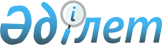 О ставках платы за эмиссии в окружающую среду на 2011 год по Павлодарской области
					
			Утративший силу
			
			
		
					Решение маслихата Павлодарской области от 13 декабря 2010 года N 321/29. Зарегистрировано Департаментом юстиции Павлодарской области 27 декабря 2010 года N 3178. Утратило силу в связи с истечением срока действия (письмо руководителя аппарата маслихата Павлодарской области от 03 сентября 2014 года N 1-11/560)      Сноска. Утратило силу в связи с истечением срока действия (письмо руководителя аппарата маслихата Павлодарской области от 03.09.2014 N 1-11/560).

      В соответствии с пунктом 5 статьи 6 Закона Республики Казахстан "О местном государственном управлении и самоуправлении в Республике Казахстан" от 23 января 2001 года и пункта 9 статьи 495 Кодекса Республики Казахстан "О налогах и других обязательных платежах в бюджет" (Налоговый кодекс) от 10 декабря 2008 года, областной маслихат РЕШИЛ:



      1. Утвердить ставки платы за эмиссии в окружающую среду на 2011 год по Павлодарской области согласно приложению к указанному решению.



      2. Настоящее решение вводится в действие по истечении десяти календарных дней после дня его первого официального опубликования.



      3. Контроль за выполнением данного решения возложить на постоянную комиссию областного маслихата по экологии и охране окружающей среды.      Председатель сессии                        Р. Гайнулин      Секретарь областного маслихата             Р. Гафуров

Приложение         

к решению XXIX сессии      

областного маслихата IV созыва 

N 321/29 от 13 декабря 2010 года 

Ставки платы за эмиссии в окружающую среду

на 2011 год по Павлодарской области      1. Ставки платы за выбросы загрязняющих веществ от стационарных источников составляют:

      2. Ставки платы за выбросы загрязняющих веществ от сжигания попутного и (или) природного газа в факелах, осуществляемого в установленном законодательством порядке, составляют:

      3. Ставки платы за выбросы загрязняющих веществ в атмосферный воздух от передвижных источников составляют: 

      4. Ставки платы за сбросы загрязняющих веществ составляют:

      5. Ставки платы за размещение отходов производства и потребления составляют:

      6. Примечания:

      1) для субъектов естественных монополий за объем эмиссий, образуемый при оказании коммунальных услуг, и энергопроизводящих организаций к ставкам платы применяются следующие коэффициенты:

      пунктом 1, - 0,3;

      пунктом 4, - 0,43;

      строкой 1.3.5. пункта 5, - 0,05;

      2) для полигонов, осуществляющих размещение коммунальных отходов, за объем твердо-бытовых отходов, образуемый физическими лицами по месту жительства, к ставке платы, установленной строкой 1.1. пункта 5, - 0,2.

      3) применение льготных коэффициентов, предусмотренных пунктами 1), 2) не распространяется на платежи за сверхнормативный объем эмиссий в окружающую среду.

      4) за эмиссии в окружающую среду сверх установленных лимитов ставки платы, увеличиваются в десять раз.
					© 2012. РГП на ПХВ «Институт законодательства и правовой информации Республики Казахстан» Министерства юстиции Республики Казахстан
				N п/п
Виды загрязняющих веществ
Ставки платы за 1 тонну, (МРП)
Ставки платы за 1 килограмм, (МРП)
1
2
3
4
1.Окислы серы20,002.Окислы азота20,003.Пыль и зола10,004.Свинец и его соединения3 986,005.Сероводород124,006.Фенолы332,007.Углеводороды0,328.Формальдегид332,009.Окислы углерода0,3210.Метан0,0211.Сажа24,0012.Окислы железа30,0013.Аммиак24,0014.Хром шестивалентный798,0015.Окислы меди598,0016.Бенз(а)пирен996,60N п/п
Виды загрязняющих веществ
Ставки платы за 1 тонну (МРП)
1
2
3
1.Углеводороды4,462.Окислы углерода1,463.Метан0,084.Диоксид серы20,005.Диоксид азота20,006.Сажа24,007.Сероводород124,008.Меркаптан19 932,00N п/п
Виды топлива
Ставка за 1 тонну использованного топлива (МРП)
1
2
3
1.Для неэтилированного бензина0,662.Для дизельного топлива0,903.Для сжиженного, сжатого газа0,48N п/п
Виды загрязняющих веществ
Ставки платы за 1 тонну (МРП)
1
2
3
1.Нитриты1 340,002.Цинк2 680,003.Медь26 804,004.Биологическая потребность в кислороде8,005.Аммоний солевой68,006.Нефтепродукты536,007.Нитраты2,008.Железо общее268,009.Сульфаты (анион)0,8010.Взвешенные вещества2,0011.Синтетические поверхностно-активные вещества54,0012.Хлориды (анион)0,2013.Алюминий54,00N п/п
Виды отходов
Ставки платы (МРП)
за 1 тонну
за 1 гигабек-керель (Гбк)
1
2
3
4
1.За размещение отходов производства и потребления на полигонах, в накопителях, санкционированных свалках и специально отведенных местах:1.1.Коммунальные отходы (твердые бытовые отходы, канализационный ил очистных сооружений)0,381.2.Промышленные отходы с учетом уровня опасности:1.2.1"красный" список14,001.2.2"янтарный" список8,001.2.3"зеленый" список2,001.2.4не классифицированные0,901.3.Кроме того:1.3.1вскрышные породы0,0041.3.2вмещающие породы0,0261.3.3отходы обогащения0,021.3.4шлаки, шламы0,0381.3.5зола и золошлаки0,661.3.6отходы сельхозпроизводства0,0181.3.7Сера техническая и элементарная7,542.За размещение радиоактивных отходов, в гигабеккерелях (Гбк):2.1.Трансурановые0,762.2.Альфа-радиоактивные0,382.3.Бета-радиоактивные0,042.4.Ампульные радиоактивные источники0,38